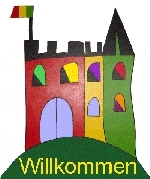 Evangelischer Kindergarten, Carl-Köttgen-Str. 1 a, 83301 TraunreutWir suchen Dich!!Du bist Erzieher/in (m,w,d), möchtest 20-30 Stunden, 4-5 Tage/Woche unser Team unterstützen?Wir brauchen Dich zum Beginn des neuen Kiga-Jahres oder spätestens zum 01. Januar 24.Wir erwarten Teamfähigkeit, Flexibilität, Einsatzfreude und fachliche Kompetenz, sowie eine Identifikation mit dem Bildungs- und Erziehungsauftrag einer Einrichtung in kirchlicher Trägerschaft.Die Vergütung erfolgt nach dem TV-L (in Anlehnung am öffentlichen Dienst) mit allen üblichen Leistungen.Das bieten wir zusätzlich:Betriebliche AltersvorsorgeZusätzlicher FeiertagFlexible Urlaubs- und RegenerationstageEinarbeitungskonzeptDigitale AusstattungBetriebsausflug, TeamtageSende oder maile Deine Unterlagen bis spätestens 28. April 23 an:Evangelischer Kindergartenz. Hd. Renate ChrispensCarl-Köttgen-Str. 1a83301 Traunreut oder an renate.chrispens@elkb.deDetaillierte Ausschreibung und Infos unterwww.kindergarten-traunreut.de oder 08669/4478